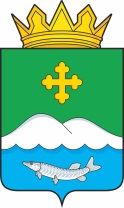 Дума Белозерского муниципального округаКурганской областиРЕШЕНИЕот 25 ноября 2022 года № 248с. БелозерскоеОб утверждении отчета об исполнении бюджетаБелозерского района за 6 месяцев 2022 годаЗаслушав отчет об исполнении бюджета Белозерского района за 6 месяцев 2022 года, Дума Белозерского муниципального округаРЕШИЛА:1. Утвердить отчет об исполнении бюджета Белозерского района за 6 месяцев 2022 года по доходам в сумме 336618,8 тыс. руб. и расходам в сумме 320736,8 тыс. руб., превышение доходов над расходами (профицит бюджета) Белозерского района в сумме 15882,0 тыс. руб.2. Утвердить источники внутреннего финансирования дефицита бюджета Белозерского района за 6 месяцев 2022 года согласно приложению 1 к настоящему решению.3. Утвердить распределение бюджетных ассигнований по разделам, подразделам классификации расходов бюджета Белозерского района на 2022 год согласно приложению 2 к настоящему решению.4. Утвердить ведомственную структуру расходов бюджета Белозерского района на 2022 год согласно приложению 3 к настоящему решению.5. Утвердить программу муниципальных внутренних заимствований Белозерского района на 2022 год согласно приложению 4 к настоящему решению.6. Разместить настоящее решение на официальном сайте Администрации Белозерского муниципального округа в информационно-коммуникационной сети Интернет.Председатель ДумыБелозерского муниципального округа                                                              П.А. МакаровГлава Белозерского муниципального округа                                                              А.В. ЗавьяловПриложение 1к решению Думы Белозерского муниципального округа от 25 ноября 2022 года № 248«Об утверждении отчета об исполнении бюджета Белозерского района за 6 месяцев 2022 года»Источники внутреннего финансирования дефицита бюджета Белозерского района за 2022 год(тыс. руб.)Приложение 2к решению Думы Белозерского муниципального округа от 25 ноября 2022 года № 248«Об утверждении отчета об исполнении бюджета Белозерского района за 6 месяцев 2022 года»Распределение бюджетных ассигнований по разделам и подразделам классификации расходов бюджета Белозерского района на 2022 год.(тыс.руб.)Ведомственная структура расходов бюджета Белозерского районана 2022 год Приложение 4к решению Думы Белозерского муниципального округа от 25 ноября 2022 года № 248«Об утверждении отчета об исполнении бюджета Белозерского района за 6 месяцев 2022 года»Программа муниципальных внутренних заимствований Белозерского района на 2022 год(тыс. руб.)Код бюджетной классификации РФВиды государственных заимствованийПлан на годИсполнение% исполнения за годИсточники внутреннего финансирования дефицита бюджета015882,0из них:01030100050000710Получение бюджетами муниципальных районов кредитов от других бюджетов бюджетной системы Российской Федерации в валюте Российской Федерации00001030100050000810Погашение бюджетами муниципальных районов кредитов от других бюджетов бюджетной системы Российской Федерации в валюте Российской Федерации0001020000020000710Получение кредитов от кредитных организаций бюджетами муниципальных районов в валюте РФ00001050000000000000Изменение остатков средств на счетах по учету средств бюджета0-15882,0001050201000000510Увеличение прочих остатков денежных средств бюджетов муниципальных районов-536834,0-336618,862,701050201000000610Уменьшение прочих остатков денежных средств бюджетов муниципальных районов536834,0320736,859,7Всего источников финансирования дефицита бюджета015882,00Наименование РзПРплан на годисполнение за год% исполненияОБЩЕГОСУДАРСТВЕННЫЕ ВОПРОСЫ0128012,616160,057,7Функционирование высшего должностного лица субъекта Российской Федерации и муниципального образования01021089,3601,455,2Функционирование законодательных (представительных) органов государственной власти и представительных органов муниципальных образований010312,00,54,2Функционирование Правительства Российской Федерации, высших исполнительных органов государственной власти субъектов Российской Федерации, местных администраций010418314,89166,950,1Судебная система01051,11,10,0Обеспечение деятельности финансовых, налоговых и таможенных органов и органов финансового (финансово-бюджетного) надзора01066803,04181,761,5Проведение выборов и референдумов01070,01312,20,0Резервные фонды0111170,00,00,0Другие общегосударственные вопросы01131622,4896,255,2НАЦИОНАЛЬНАЯ ОБОРОНА022348,21035,244,1Мобилизационная и вневойсковая подготовка02032348,21035,244,1НАЦИОНАЛЬНАЯ БЕЗОПАСНОСТЬ И ПРАВООХРАНИТЕЛЬНАЯ ДЕЯТЕЛЬНОСТЬ032177,2888,940,8Защита населения и территории от чрезвычайных ситуаций природного и техногенного характера, гражданская оборона03092177,2888,940,8НАЦИОНАЛЬНАЯ ЭКОНОМИКА0419762,39636,948,8Общеэкономические вопросы040140,019,849,5Сельское хозяйство и рыболовство04051275,2650,951,0Использование и охрана водных объектов040614382,18299,857,7Дорожное хозяйство (дорожные фонды)04091050,0663,10,0Другие вопросы в области национальной экономики04123015,03,30,1ЖИЛИЩНО - КОММУНАЛЬНОЕ ХОЗЯЙСТВО052531,01403,555,5Жилищное хозяйство05011,00,00,0Коммунальное хозяйство05021530,0753,549,2Благоустройство05031000,0650,065,0ОБРАЗОВАНИЕ07336397,0209770,562,4Дошкольное образование070152600,825473,848,4Общее образование0702195921,5143196,673,1Дополнительное образование детей070316339,89620,458,9Профессиональная подготовка, переподготовка и повышение квалификации0705430,0136,731,8Молодежная политика и оздоровление детей07073323,2991,729,8Другие вопросы в области образования070967781,730351,344,8КУЛЬТУРА, КИНЕМАТОГРАФИЯ0840607,522816,056,2Культура080135977,020742,257,7Другие вопросы в области культуры, кинематографии 08044630,52073,844,8СОЦИАЛЬНАЯ ПОЛИТИКА1028599,215399,153,8Социальное обеспечение10035,02959,059180,0Охрана семьи и детства100428320,612331,543,5Другие вопросы в области социальной политики1006273,6108,639,7ФИЗИЧЕСКАЯ КУЛЬТУРА И СПОРТ11120,0111,092,5Физическая культура1101120,0111,092,5МЕЖБЮДЖЕТНЫЕ ТРАНСФЕРТЫ БЮДЖЕТАМ СУБЪЕКТОВ РОССИЙСКОЙ ФЕДЕРАЦИИ И МУНИЦИПАЛЬНЫХ ОБРАЗОВАНИЙ ОБЩЕГО ХАРАКТЕРА1476279,043515,757,0Дотации на выравнивание бюджетной обеспеченности субъектов Российской Федерации и муниципальных образований14016738,03088,245,8Иные дотации140269541,040427,558,1ИТОГО РАСХОДОВ536834,0320736,859,7Приложение 3к решению Думы Белозерского муниципального округа от 25 ноября 2022 года № 248«Об утверждении отчета об исполнении бюджета Белозерского района за 6 месяцев 2022 года»Наименование РаспРаздел,подразделЦСВРПлан 2022 годаИсполнение% исполненияОтдел культуры Администрации Белозерского района06248438,827468,656,7Иные непрограммные мероприятия062011361500000000,060,00,0Премии и гранты по постановлениям Курганской области062011361500180300,060,00,0Предоставление субсидий бюджетным, автономным учреждениям и иным некоммерческим организациям062011361500180306000,060,00,0ОБРАЗОВАНИЕ06207007906,54615,658,4Дополнительное образование детей06207037906,54615,658,4Муниципальная программа Белозерского района «Сохранение и развитие культуры Белозерского района» на 2021-2025 годы062070308000000007906,54615,658,4Развитие дополнительного образования в сферах культуры, юных дарований062070308001800807681,94522,058,9Обеспечение деятельности музыкальных школ062070308001800807681,94522,058,9Расходы на выплату персоналу в целях обеспечения выполнения функций государственными (муниципальными) органами, казенными учреждениями, органами управления государственными внебюджетными фондами062070308001800801007010,63835,754,7Закупка товаров, работ и услуг для обеспечения государственных (муниципальных) нужд06207030800180080200512,5532,2103,8Иные бюджетные ассигнования06207030800180080800158,8154,197,0Меры социальной поддержки06207030800600000224,693,641,7Меры социальной поддержки лиц, проживающих и работающих в сельской местности и в рабочих поселках (поселках городского типа)06207030800610970224,693,641,7Расходы на выплату персоналу в целях обеспечения выполнения функций государственными (муниципальными) органами, казенными учреждениями, органами управления государственными внебюджетными фондами06207030800610970100190,079,241,7Социальное обеспечение и иные выплаты населению0620703080061097030034,614,441,6КУЛЬТУРА, КИНЕМАТОГРАФИЯ062080040532,322793,056,2Культура062080135901,820719,257,7Муниципальная программа Белозерского района «Сохранение и развитие культуры Белозерского района» на 2021-2025 годы0620801080000000035901,820719,257,7Меры социальной поддержки06208010800600000793,2319,540,3Меры социальной поддержки лиц, проживающих и работающих в сельской местности и в рабочих поселках (поселках городского типа)06208010800610970793,2319,540,3Предоставление субсидий бюджетным, автономным учреждениям и иным некоммерческим организациям06208010800610970600793,2319,540,3Мероприятия по обеспечению деятельности централизованной клубной системы0620801080070000035108,620399,758,1Обеспечение деятельности МБУ «Белозерский центр культуры»0620801080078051031525,317319,754,9Предоставление субсидий бюджетным, автономным учреждениям и иным некоммерческим организациям0620801080078051060031525,317319,754,9Обеспечение и укрепление материально-технической базы домов культуры в населенных пунктах в числом жителей до 50 тыс. человек062080108007L46703253,32750,084,5Предоставление субсидий бюджетным, автономным учреждениям и иным некоммерческим организациям062080108007L46706003253,32750,084,5Государственная поддержка отрасли культуры0620801080А255190330,0330,0100,0Предоставление субсидий бюджетным, автономным учреждениям и иным некоммерческим организациям0620801080А255190600330,0330,0100,0Другие вопросы в области культуры, кинематографии06208044630,52073,844,8Муниципальная программа Белозерского района «Сохранение и развитие культуры Белозерского района» на 2021-2025 годы062080408000000004600,52066,644,9Обеспечение деятельности аппарата Отдела культуры Администрации Белозерского района06208040800580090695,0246,435,5Расходы на выплату персоналу в целях обеспечения выполнения функций государственными (муниципальными) органами, казенными учреждениями, органами управления государственными внебюджетными фондами06208040800580090100543,0206,037,9Закупка товаров, работ и услуг для обеспечения государственных (муниципальных) нужд06208040800580090200125,512,810,2Социальное обеспечение и иные выплаты населению0620804080058009030019,619,6100,0Иные бюджетные ассигнования062080408005800908006,98,0115,9Обеспечение деятельности централизованных бухгалтерий0620804080058010021,30,0Расходы на выплату персоналу в целях обеспечения выполнения функций государственными (муниципальными) органами, казенными учреждениями, органами управления государственными внебюджетными фондами0620804080058010010021,30,0Обеспечение деятельности хозяйственной группы062080408005801103905,51798,946,1Расходы на выплату персоналу в целях обеспечения выполнения функций государственными (муниципальными) органами, казенными учреждениями, органами управления государственными внебюджетными фондами062080408005801101003905,51798,946,1Развитие внутреннего и въездного туризма на территории Белозерского района Курганской области на 2021-2025 г.0620804310000000030,07,224,0Развитие внутреннего и въездного туризма на территории Белозерского района Курганской области0620804310018064030,07,224,0Закупка товаров, работ и услуг для обеспечения государственных (муниципальных) нужд0620804310018064020030,07,224,0Отдел образования Администрации Белозерского района078351531,5177692,050,5НАЦИОНАЛЬНАЯ ЭКОНОМИКА078040040,019,849,5Общеэкономические вопросы078040140,019,849,5Муниципальная программа Белозерского района «Содействие занятости населения Белозерского района» на 2022-2024 годы0780401160000000040,019,849,5Организация временного трудоустройства несовершеннолетних граждан от 14 до 18 лет в свободное от учебы время0780401160010000040,019,849,5Мероприятия в области занятости населения0780401160018048040,019,849,5Закупка товаров, работ и услуг для обеспечения государственных (муниципальных) нужд0780401160018048020040,019,849,5ОБРАЗОВАНИЕ0780700324804,5165311,750,9Дошкольное образование078070152040,825288,048,6Муниципальная программа Белозерского района «Энергосбережение и повышение энергетической эффективности в бюджетной сфере и коммунальном комплексе Белозерского района» на 2021 - 2023 годы0780701010000000010,00,00,0Повышение энергетической эффективности и сокращение энергетических издержек в бюджетном секторе Белозерского района0780701010010000010,00,00,0Реализация мероприятий муниципальной программы по энергосбережению и повышению энергетической эффективности0780701010018001010,00,00,0Закупка товаров, работ и услуг для обеспечения государственных (муниципальных) нужд0780701010018001020010,00,00,0Муниципальная программа Белозерского района «Развитие образования в Белозерском районе» на 2021- 2024 годы0780701090000000052030,825288,048,6Мероприятия по развитию общего образования0780701091000000052030,825288,048,6Развитие дошкольного образования0780701091010000052030,825288,048,6Реализация государственного стандарта дошкольного образования на оплату труда0780701091011201018885,88608,945,6Расходы на выплату персоналу в целях обеспечения выполнения функций государственными (муниципальными) органами, казенными учреждениями, органами управления государственными внебюджетными фондами0780701091011201010018885,88608,945,6Реализация государственного стандарта дошкольного образования на учебно- наглядные пособия, технические средства обучения, игры, игрушки, расходные материалы07807010910112020432,0251,058,1Закупка товаров, работ и услуг для обеспечения государственных (муниципальных) нужд07807010910112020200432,0251,058,1Меры социальной поддержки лиц, проживающих и работающих в сельской местности и в рабочих поселках (поселках городского типа)078070109101109701902,0740,138,9Расходы на выплату персоналу в целях обеспечения выполнения функций государственными (муниципальными) органами, казенными учреждениями, органами управления государственными внебюджетными фондами07807010910110970100876,4339,838,8Социальное обеспечение и иные выплаты населению078070109101109703001025,6400,339,0Содержание дошкольных учреждений0780701091018012030784,513244,943,0Расходы на выплату персоналу в целях обеспечения выполнения функций государственными (муниципальными) органами, казенными учреждениями, органами управления государственными внебюджетными фондами0780701091018012010019051,09487,449,8Закупка товаров, работ и услуг для обеспечения государственных (муниципальных) нужд0780701091018012020011313,53633,732,1Иные бюджетные ассигнования07807010910180120800420,0123,829,5Мероприятия  по противодействию распространению коронавирусной инфекции0780701091018023026,516,261,1Закупка товаров, работ и услуг для обеспечения государственных (муниципальных) нужд0780701091018023020026,516,261,1Обеспечение питание детей в образовательных учреждениях (за счет родительской платы)07807010910180560 0,02426,90,0Закупка товаров, работ и услуг для обеспечения государственных (муниципальных) нужд07807010910180560200 0,02426,90,0Общее образование0780702192915,5103610,353,7Муниципальная программа Белозерского района «Энергосбережение и повышение энергетической эффективности в бюджетной сфере и коммунальном комплексе Белозерского района» на 2021 - 2023 годы0780702010000000020,00,00,0Повышение энергетической эффективности и сокращение энергетических издержек в бюджетном секторе Белозерского района0780702010010000020,00,00,0Реализация мероприятий муниципальной программы по энергосбережению и повышению энергетической эффективности0780702010018001020,00,00,0Закупка товаров, работ и услуг для обеспечения государственных (муниципальных) нужд0780702010018001020020,00,00,0Муниципальная программа Белозерского района «Патриотическое воспитание граждан и подготовка допризывной молодежи Белозерского района к военной службе» на 2021-2024 годы0780702050018999010,016,4164,0Закупка товаров, работ и услуг для обеспечения государственных (муниципальных) нужд0780702050018999020010,016,4164,0Муниципальная программа Белозерского района «Развитие образования в Белозерском районе» на 2021-2024 годы07807020900000000192860,5103593,953,7Реализация государственного стандарта общего образования на оплату труда работников общеобразовательных организаций07807020910212030110867,562608,456,5Расходы на выплату персоналу в целях обеспечения выполнения функций государственными (муниципальными) органами, казенными учреждениями, органами управления государственными внебюджетными фондами07807020910212030100110867,562608,456,5Реализация государственного стандарта общего образования на обеспечение учебного процесса078070209102120403658,0238,66,5Закупка товаров, работ и услуг для обеспечения государственных (муниципальных) нужд078070209102120402003658,0238,66,5Меры социальной поддержки лиц, проживающих и работающих в сельской местности и в рабочих поселках (поселках городского типа)078070209102109707542,03150,641,8Расходы на выплату персоналу в целях обеспечения выполнения функций государственными (муниципальными) органами, казенными учреждениями, органами управления государственными внебюджетными фондами078070209102109701004300,01758,240,9Социальное обеспечение и иные выплаты населению078070209102109703003242,01392,442,9Ежемесячное денежное вознаграждение за классное руководство педагогических работников государственных и муниципальных общеобразовательных организаций0780702091025303014075,08220,858,4Расходы на выплату персоналу в целях обеспечения выполнения функций государственными (муниципальными) органами, казенными учреждениями, органами управления государственными внебюджетными фондами0780702091025303010014075,08220,858,4Школы - детские сады, школы начальные, неполные средние и средние0780702091028013045755,723526,251,4Расходы на выплату персоналу в целях обеспечения выполнения функций государственными (муниципальными) органами, казенными учреждениями, органами управления государственными внебюджетными фондами0780702091028013010010750,65924,055,1Закупка товаров, работ и услуг для обеспечения государственных (муниципальных) нужд0780702091028013020033322,915515,346,6Иные бюджетные ассигнования078070209102801308001682,22086,9124,1Мероприятия по противодействию распространению коронавирусной инфекции07807020910280230170,0186,9109,9Закупка товаров, работ и услуг для обеспечения государственных (муниципальных) нужд07807020910280230200156,2173,1110,8Иные бюджетные ассигнования0780702091028023080013,813,8100,0Обеспечение питание детей в образовательных учреждениях (за счет родительской платы)078070209102805600,01203,40,0Закупка товаров, работ и услуг для обеспечения государственных (муниципальных) нужд078070209102805602000,01203,40,0Софинансирование расходов на развитие муниципальной системы образования 078070209102S724Я2,12,1100,0Закупка товаров, работ и услуг в целях капитального ремонта государственного (муниципального) имущества078070209102S724Я2002,12,1100,0Обеспечение питанием обучающихся общеобразовательных организаций078070209102122402399,61268,752,9Закупка товаров, работ и услуг для обеспечения государственных (муниципальных) нужд078070209102122402001714,0381,022,2Закупка товаров, работ и услуг для обеспечения государственных (муниципальных) нужд078070209102S2240300685,6887,7129,5Организация бесплатного горячего питания обучающихся, получающих начальное общее образование в государственных и муниципальных образовательных организациях078070209102L30428390,63188,238,0Закупка товаров, работ и услуг для обеспечения государственных (муниципальных) нужд078070209102L30422008390,63188,238,0Муниципальная программа Белозерского района «Гармонизация межэтнических и межконфессиональных отношений и профилактики проявлений экстремизма в Белозерском районе Курганской области» на 2020-2022 годы078070211000000005,00,00,0Мероприятия по профилактике экстремизма в молодежной среде, вовлечение молодежи в общественно - значимую деятельность078070211002000005,00,00,0Проведение мероприятий по вовлечению молодежи в общественно - значимую деятельность078070211002804305,00,00,0Закупка товаров, работ и услуг для обеспечения государственных (муниципальных) нужд078070211002804302005,00,00,0Муниципальная программа Белозерского района «Доступная среда для инвалидов» на 2021-2023 годы078070222000000005,00,00,0Мероприятия по социальной интеграции инвалидов в обществе078070222001000005,00,00,0Закупка товаров, работ и услуг для обеспечения государственных (муниципальных) нужд078070222001805802005,00,00,0Муниципальная программа Белозерского района «Обеспечение общественного порядка и противодействие преступности в Белозерском районе» на 2021-2025 годы0780702320000000015,00,00,0Программа "Профилактика правонарушений"0780702320018061015,00,00,0Закупка товаров, работ и услуг для обеспечения государственных (муниципальных) нужд0780702320018061020015,00,00,0ДОПОЛНИТЕЛЬНОЕ ОБРАЗОВАНИЕ ДЕТЕЙ07807038433,35004,859,3Муниципальная программа Белозерского района «Энергосбережение и повышение энергетической эффективности в бюджетной сфере и коммунальном комплексе Белозерского района» на 2021-2023 годы078070301000000010,00,00,0Повышение энергетической эффективности и сокращение энергетических издержек в бюджетном секторе Белозерского района078070301001000010,00,00,0Предоставление субсидий бюджетным, автономным учреждениям и иным некоммерческим организациям0780703010018001060010,00,00,0Муниципальная программа Белозерского района «Развитие образования в Белозерском районе» на 2021-2024 годы078070309000000008423,35004,859,4Развитие системы дополнительного образования078070309201000008423,35004,859,4Меры социальной поддержки лиц, проживающих и работающих в сельской местности и в рабочих поселках (поселках городского типа)07807030920110970153,057,637,6Предоставление субсидий бюджетным, автономным учреждениям и иным некоммерческим организациям07807030920110970600153,057,637,6Обеспечение функционирования модели персонифицированного финансирования дополнительного образования детей078070309201809105504,14731,786,0Предоставление субсидий бюджетным, автономным учреждениям и иным некоммерческим организациям078070309201809106005495,54731,786,1Иные бюджетные ассигнования078070309201809108008,60,00,0Содержание учреждений дополнительного образования078070309201809202766,2215,57,8Предоставление субсидий бюджетным, автономным учреждениям и иным некоммерческим организациям078070309201809206002766,2215,57,8Профессиональная подготовка, переподготовка и повышение квалификации0780705430,0136,731,8Муниципальная программа   Белозерского района «Развитие образования в Белозерском районе» на 2021-2024 годы07807050900000000430,0136,731,8Кадровое обеспечение системы образования Белозерского района07807050940100000430,0136,731,8Организация предоставления дополнительного профессионального образования педагогическим работникам07807050940112130400,0136,734,2Закупка товаров, работ и услуг для обеспечения государственных (муниципальных) нужд07807050940112130200400,0136,734,2Организация повышения квалификации педагогических работников муниципальных образовательных учреждений0780705094018016030,00,00,0Расходы на выплату персоналу в целях обеспечения выполнения функций государственными (муниципальными) органами, казенными учреждениями, органами управления государственными внебюджетными фондами0780705100048016010030,00,00,0Молодежная политика и оздоровление детей07807073203,2920,628,7Муниципальная программа Белозерского района «Развитие образования в Белозерском районе» на 2021-2024 годы07807070900000003203,2920,628,7Организация отдыха и оздоровление детей в лагерях дневного пребывания в каникулярное время07807070920212430383,20,00,0Закупка товаров, работ и услуг для обеспечения государственных (муниципальных) нужд07807070920212430200383,20,00,0Организация отдыха детей, находящихся в трудной жизненной ситуации, в лагерях дневного пребывания в каникулярное время07807070920212440769,60,00,0Закупка товаров, работ и услуг для обеспечения государственных (муниципальных) нужд07807070920212440200769,60,00,0Организация отдыха детей в загородных оздоровительных лагерях в каникулярное время 07807070920212450319,20,00,0Социальное обеспечение и иные выплаты населению07807070920212450300319,20,00,0Содержание детского оздоровительного лагеря имени Алеши Рогачева078070709202801901717,0756,444,1Расходы на выплату персоналу в целях обеспечения выполнения функций государственными (муниципальными) органами, казенными учреждениями, органами управления государственными внебюджетными фондами078070709202801901001495,0733,549,1Закупка товаров, работ и услуг для обеспечения государственных (муниципальных) нужд07807070920280190200210,022,910,9Иные бюджетные ассигнования0780707092028019080012,00,00,0Мероприятия по организации отдыха и оздоровления детей в лагерях дневного пребывания в каникулярное время078070709202S24303,951,51320,5Закупка товаров, работ и услуг для обеспечения государственных (муниципальных) нужд078070709202S24302003,951,51320,5Мероприятия по организации отдыха детей, находящихся в трудной жизненной ситуации, в лагерях дневного пребывания в каникулярное время078070709202S24407,37,7105,5Закупка товаров, работ и услуг для обеспечения государственных (муниципальных) нужд078070709202S24402007,37,7105,5Мероприятия по организации отдыха детей в загородных оздоровительных лагерях в каникулярное время078070709202S24503,0105,03500,0Закупка товаров, работ и услуг для обеспечения государственных (муниципальных) нужд078070709202S24502003,0105,03500,0Другие вопросы в области образования078070967781,730351,344,8Муниципальная программа Белозерского района «Развитие образования в Белозерском районе» в 2021-2024 годы0780709090000000067781,730351,344,8Исполнение государственных полномочий по содержанию органов опеки и попечительства078070909301121901289619,148,0Расходы на выплату персоналу в целях обеспечения выполнения функций государственными (муниципальными) органами, казенными учреждениями, органами управления государственными внебюджетными фондами07807090930112190100889424,847,8Закупка товаров, работ и услуг для обеспечения государственных (муниципальных) нужд07807090930112190200400194,348,6Исполнение государственных полномочий по содержанию органов местного самоуправления, осуществляющих полномочия по обеспечению жилыми помещениями07807090930112390291111,338,2Расходы на выплату персоналу в целях обеспечения выполнения функций государственными (муниципальными) органами, казенными учреждениями, органами управления государственными внебюджетными фондами07807090930112390100291111,338,2Учебно- методические кабинеты, централизованные бухгалтерии, группы хозяйственного обслуживания, учебные фильмотеки, межшкольные учебно-производственные комбинаты, логопедические пункты0780709095018017064441,728865,944,8Расходы на выплату персоналу в целях обеспечения выполнения функций государственными (муниципальными) органами, казенными учреждениями, органами управления государственными внебюджетными фондами0780709095018017010061436,727766,445,2Закупка товаров, работ и услуг для обеспечения государственных (муниципальных) нужд078070909501801702001928307,115,9Иные бюджетные ассигнования078070909501801708001077792,473,6Обеспечение деятельности аппарата Отдела образования Администрации Белозерского района078070909501801801760,0755,042,9Расходы на выплату персоналу в целях обеспечения выполнения функций государственными (муниципальными) органами, казенными учреждениями, органами управления государственными внебюджетными фондами078070909501801801001740,0745,342,8Закупка товаров, работ и услуг для обеспечения государственных (муниципальных) нужд0780709095018018020020,09,748,5СОЦИАЛЬНАЯ ПОЛИТИКА078100026687,012360,546,3Иные непрограммные мероприятия078100361500000000,029,0#ДЕЛ/0!Мероприятия в области социального обеспечения населения078100361500804100,029,0#ДЕЛ/0!Социальное обеспечение и иные выплаты населению078100361500804103000,029,0#ДЕЛ/0!Охрана семьи и детства078100426687,012331,546,2Муниципальная программа Белозерского района «Развитие образования в Белозерском районе» на 2021-2024 годы0781004090000000026687,012331,546,2Выплата родителям (законным представителям) детей, посещающих образовательные организации, реализующие образовательную программу дошкольного образования, компенсации платы, взимаемой с родителей (законных представителей) за присмотр и уход за детьми078100409101122003129,0798,125,5Социальное обеспечение и иные выплаты населению078100409101122003003129,0798,125,5Содержание детей в приемных семьях0781004093011145011716,05918,550,5Социальное обеспечение и иные выплаты населению0781004093011145030011716,05918,550,5Выплаты вознаграждения опекунам (попечителям), приемным родителям078100409301114608820,04306,048,8Социальное обеспечение и иные выплаты населению078100409301114603008820,04306,048,8Содержание детей в семьях опекунов (попечителей)078100409301114702472,01208,948,9Социальное обеспечение и иные выплаты населению078100409301114703002472,01209,048,9Выплаты единовременного денежного пособия при достижении усыновленным (удочеренным) ребенком 10-летнего возраста07810040930111510100,0100,0100,0Социальное обеспечение и иные выплаты населению07810040930111510300100,0100,0100,0Выплаты единовременного денежного пособия при получении усыновленным (удочеренным) ребенком основного общего образования07810040930111530150,00,00,0Социальное обеспечение и иные выплаты населению07810040930111530300150,00,00,0Выплаты единовременного денежного пособия при окончании усыновленным (удочеренным) ребенком специальной (коррекционной) общеобразовательной школы (школы-интерната) VIII вида, специального (коррекционного) класса общеобразовательной организации07810040930111550300,00,00,0Социальное обеспечение и иные выплаты населению07810040930111550300300,00,00,0Администрация Белозерского района09847441,462484,3131,7ОБЩЕГОСУДАРСТВЕННЫЕ ВОПРОСЫ098010021038,711918,056,6Функционирование высшего должностного лица субъекта Российской Федерации и муниципального образования09801021089,3601,455,2Непрограммные направления деятельности органов власти местного самоуправления098010261000000001089,3601,455,2Обеспечение функционирования Главы муниципального образования098010261100000001089,3601,455,2Глава муниципального образования098010261100802501089,3601,455,2Расходы на выплату персоналу в целях обеспечения выполнения функций государственными (муниципальными) органами, казенными учреждениями, органами управления государственными внебюджетными фондами098010261100802501001089,3601,455,2Функционирование законодательных (представительных) органов государственной власти и представительных органов муниципальных образований098010312,00,54,2Непрограммные направления деятельности органов власти местного самоуправления0980103610000000012,00,54,2Обеспечение деятельности Белозерской районной Думы0980103612000000012,00,54,2Председатель Белозерской районной Думы098010361200802602,00,00,0Расходы на выплату персоналу в целях обеспечения выполнения функций государственными (муниципальными) органами, казенными учреждениями, органами управления государственными внебюджетными фондами098010361200802601002,00,00,0Депутаты Белозерской районной Думы0980103612008027010,00,55,0Расходы на выплату персоналу в целях обеспечения выполнения функций государственными (муниципальными) органами, казенными учреждениями, органами управления государственными внебюджетными фондами0980103612008027010010,00,55,0Функционирование Правительства Российской Федерации, высших исполнительных органов государственной власти субъектов Российской Федерации, местных администраций098010418314,89166,950,1Муниципальная программа Белозерского района «Улучшение условий и охраны труда в Белозерском районе» на 2022-2024 годы0980104150000000010,00,00,0Организация и проведение на территории района мероприятий по охране труда0980104150018045010,00,00,0Мероприятия в области охраны труда0980104150018045010,00,00,0Закупка товаров, работ и услуг для обеспечения государственных (муниципальных) нужд0980104150018045020010,00,00,0Муниципальная программа Белозерского района «Развитие муниципальной службы в Белозерском районе» на 2017-2022 годы0980104180000000010,026,7267,0Организация повышения квалификации муниципальных служащих в Белозерском районе0980104180010000010,026,7267,0Подготовка кадров для муниципальной службы в Белозерском районе098010418001804605,05,0100,0Закупка товаров, работ и услуг для обеспечения государственных (муниципальных) нужд098010418001804602005,05,0100,0Иные мероприятия по развитию муниципальной службы098010418002804705,021,7434,0Иные бюджетные ассигнования098010418002804708005,021,7434,0Муниципальная программа Белозерского района «Обеспечение общественного порядка и противодействие преступности в Белозерском районе» на 2021-2025 годы098010432000000005,01,530,0Подпрограмма «Профилактика правонарушений»098010432001806105,01,530,0Закупка товаров, работ и услуг для обеспечения государственных (муниципальных) нужд098010432001806102005,01,530,0Непрограммные направления деятельности органов власти местного самоуправления0980104610000000018289,89138,750,0Обеспечение деятельности местной администрации0980104613000000018289,89138,750,0Центральный аппарат0980104613008029018289,89138,750,0Расходы на выплату персоналу в целях обеспечения выполнения функций государственными (муниципальными) органами, казенными учреждениями, органами управления государственными внебюджетными фондами0980104613008029010014997,56921,746,2Закупка товаров, работ и услуг для обеспечения государственных (муниципальных) нужд098010461300802902003240,32047,063,2Иные бюджетные ассигнования0980104613008029080052,0170,0326,9Судебная система09801051,11,1100,0Иные непрограммные мероприятия098010561500000001,11,1100,0Субвенции на осуществление полномочий по составлению (изменению) списков кандидатов в присяжные заседатели федеральных судов общей юрисдикции Российской Федерации 098010561500512001,11,1100,0Закупка товаров, работ и услуг для обеспечения государственных (муниципальных) нужд098010561500512002001,11,1100,0Иные непрограммные мероприятия098010761500000000,01312,20,0Проведение выборов и референдумов098010761500803700,01312,20,0Иные бюджетные ассигнования098010761500803708000,01312,20,0Другие общегосударственные вопросы09801131621,5835,951,6Муниципальная программа Белозерского района «Гармонизация межэтнических и межконфессиональных отношений и профилактики проявлений экстремизма в Белозерском районе Курганской области» на 2020-2022 годы098011311000000005,00,00,0Мероприятия по поддержке деятельности национальных общественных объединений и традиционных религий по сохранению культур народов, проживающих на территории Белозерского района098011311001000005,00,00,0Проведение мероприятий по сохранению культур народов098011311001804205,00,00,0Закупка товаров, работ и услуг для обеспечения государственных (муниципальных) нужд098011311001804202005,00,00,0Иные непрограммные мероприятия098011361500000001616,5835,951,7Исполнение государственных полномочий по образованию комиссий по делам несовершеннолетних и защите их прав09801136150014150325,0152,346,9Расходы на выплату персоналу в целях обеспечения выполнения функций государственными (муниципальными) органами, казенными учреждениями, органами управления государственными внебюджетными фондами09801136150014150100325,0152,346,9Исполнение государственных полномочий по созданию административных комиссий098011361500160903,03,0100,0Закупка товаров, работ и услуг для обеспечения государственных (муниципальных) нужд098011361500160902003,03,0100,0Осуществление отдельных государственных полномочий Курганской области в сфере определения перечня должностных лиц органов местного самоуправления, уполномоченных составлять протоколы об административных правонарушениях098011361500161000,30,3100,0Закупка товаров, работ и услуг для обеспечения государственных (муниципальных) нужд098011361500161002000,30,3100,0Исполнение государственных полномочий по хранению, комплектованию, учету и использованию Архивного Фонда Курганской области098011361500162000,50,5100,0Закупка товаров, работ и услуг для обеспечения государственных (муниципальных) нужд098011361500162002000,50,5100,0Осуществление государственных полномочий по решению вопросов организации и ведения регистра муниципальных правовых актов Курганской области098011361500195004,72,451,1Закупка товаров, работ и услуг для обеспечения государственных (муниципальных) нужд098011361500195002004,72,451,1Осуществление переданных органам государственной власти субъектов Российской Федерации в соответствии с пунктом 1 статьи 4 Федерального закона от 15 ноября 1997 года №143-ФЗ «Об актах гражданского состояния» полномочий Российской Федерации на государственную регистрацию актов гражданского состояния098011361500593101228,0537,943,8Расходы на выплату персоналу в целях обеспечения выполнения функций государственными (муниципальными) органами, казенными учреждениями, органами управления государственными внебюджетными фондами09801136150059310100835,0423,950,8Иные выплаты персоналу государственных (муниципальных) органов, за исключением фонда оплаты труда09801136150059310200393,0114,029,0Оценка недвижимости, признание прав и регулирование отношений по государственной и муниципальной собственности0980113615008032025,060,0240,0Прочая закупка товаров, работ и услуг для обеспечения государственных (муниципальных) нужд0980113615008032020025,060,0240,0Расходы на проведение районных конкурсов и мероприятий0980113615008033030,079,5265,0Прочая закупка товаров, работ и услуг для обеспечения государственных (муниципальных) нужд0980113615008033020030,079,5265,0НАЦИОНАЛЬНАЯ БЕЗОПАСТНОСТЬ И ПРАВООХРАНИТЕЛЬНАЯ ДЕЯТЕЛЬНОСТЬ09803002177,2888,940,8Гражданская оборона09803092177,2888,940,8Муниципальная программа Белозерского района «Развитие Единой дежурно-диспетчерской службы Белозерского района» на 2022-2024 годы098030902000000002177,2888,940,8Совершенствование и развитие единой дежурно-диспетчерской службы098030902001000002177,2888,940,8Содержание единой дежурно-диспетчерской службы098030902001802102177,2888,940,8Расходы на выплату персоналу в целях обеспечения выполнения функций государственными (муниципальными) органами, казенными учреждениями, органами управления государственными внебюджетными фондами098030902001802101002167,2861,239,7Закупка товаров, работ и услуг для обеспечения государственных (муниципальных) нужд0980309020018021020010,027,7277,0НАЦИОНАЛЬНАЯ ЭКОНОМИКА098040019722,39617,148,8Сельское хозяйство и рыболовство09804051275,2650,951,0Муниципальная программа Белозерского района «Развитие агропромышленного комплекса в Белозерском районе» на 2021 - 2025 годы098040503000000001233,2598,448,5Мероприятия в области сельского хозяйства0980405030010000015,00,00,0Проведение районных конкурсов, подведение итогов в сельском хозяйстве0980405030018022015,00,00,0Закупка товаров, работ и услуг для обеспечения государственных (муниципальных) нужд0980405030018022020015,00,00,0Муниципальная программа Белозерского района «Развитие агропромышленного комплекса в Белозерском районе» на 2021 - 2025 годы098040503000000001218,2598,449,1Центральный аппарат   Отдела сельского хозяйства и природных ресурсов Администрации Белозерского района098040503002803001218,2598,449,1Расходы на выплату персоналу в целях обеспечения выполнения функций государственными (муниципальными) органами, казенными учреждениями, органами управления государственными внебюджетными фондами098040503002803001001213,2598,449,3Закупка товаров, работ и услуг для обеспечения государственных (муниципальных) нужд098040503002803002005,00,00,0Иные непрограммные мероприятия0980405615000000042,052,5125,0Иные государственные полномочия в области ветеринарии по организации проведения мероприятий по отлову и содержанию безнадзорных животных0980405615001550021,00,00,0Закупка товаров, работ и услуг для обеспечения государственных (муниципальных) нужд0980405615001550020021,00,00,0Долевое софинансирование на исполнение государственных полномочий в области ветеринарии по организации проведения мероприятий по отлову и содержанию безнадзорных животных098040561500S550021,052,5250,0Закупка товаров, работ и услуг для обеспечения государственных (муниципальных) нужд098040561500S550020021,052,5250,0Водное хозяйство098040614382,18299,857,7Муниципальная программа Белозерского района «Совершенствование системы гражданской обороны, защиты населения и территории Белозерского района от чрезвычайных ситуаций природного и техногенного характера» на 2022 - 2025 годы098040633000000014382,18299,857,7Субсидии бюджетам муниципальных районов на реализацию государственных программ субъектов Российской Федерации в области использования и охраны водных объектов. Субсидия на мероприятия в области использования и охраны водных объектов государственной программы Курганской области «Природопользование и охрана окружающей среды Курганской области»098040633001L065114382,18299,857,7Закупка товаров, работ и услуг для обеспечения государственных (муниципальных) нужд098040633001L065120014382,18299,857,7Дорожное хозяйство (дорожные фонды)09804091050,0663,163,2Иные непрограммные мероприятия098040961500000001050,0663,163,2Расходы на ремонт и содержание автомобильных дорог098040961500S50301050,0663,163,2Закупка товаров, работ и услуг для обеспечения государственных (муниципальных) нужд098040961500S50302001050,0663,163,2Другие расходы в области национальной экономики09804123015,03,30,1Муниципальная программа Белозерского района «О развитии и поддержке малого и среднего предпринимательства в Белозерском районе» на 2021 - 2025 годы0980412040000000015,03,322,0Реализация основного мероприятия0980412040028015015,03,322,0Закупка товаров, работ и услуг для обеспечения государственных (муниципальных) нужд0980412040028015020015,03,322,0Иные непрограммные мероприятия098041261500000003000,00,00,0Подготовка проектов генеральных планов поселений, городских округов и правил землепользования и застройки поселений, городских округов098041261500143803000,00,00,0Закупка товаров, работ и услуг для обеспечения государственных (муниципальных) нужд098041261500143802003000,00,00,0ЖИЛИЩНО-КОММУНАЛЬНОЕ ХОЗЯЙСТВО09805002531,01403,555,5Жилищное хозяйство09805011,00,00,0Иные непрограммные мероприятия098050161500000001,00,00,0Осуществление государственных полномочий по организации проведения капитального ремонта общего имущества в многоквартирных домах098050161500140401,00,00,0Закупка товаров, работ и услуг для обеспечения государственных (муниципальных) нужд098050161500140402001,00,00,0Коммунальное хозяйство09805021530,0753,549,2Иные непрограммные мероприятия09805026150000000110,0753,5685,0Мероприятия в области водоснабжения населения09805026150080020110,0753,5685,0Закупка товаров, работ и услуг для обеспечения государственных (муниципальных) нужд09805026150080020200110,0203,5185,0Бюджетные инвестиции в соответствии с концессионными соглашениями098050261500800204000,0550,00,0Мероприятия в области коммунального хозяйства098050261500800301420,00,00,0Закупка товаров, работ и услуг в целях капитального ремонта государственного (муниципального) имущества098050261500800302001420,00,00,0Благоустройство09805031000,0650,065,0Иные непрограммные мероприятия098050361500000001000,0650,065,0Расходы на выполнение работ по устройству контейнерных площадок для сбора твердых коммунальных отходов (ТКО) в Белозерском районе098050361500801501000,0650,065,0Закупка товаров, работ и услуг для обеспечения государственных (муниципальных) нужд098050361500801502001000,0650,065,0ОБРАЗОВАНИЕ0980700120,037556,231296,8Муниципальная программа  Белозерского  района «Развитие образования в Белозерском районе» на 2021-2024 годы098070209000000000,037485,10,0Реализация мероприятий по модернизации школьных систем098070209102L75000,037485,10,0Закупка товаров, работ и услуг для обеспечения государственных (муниципальных) нужд098070209102L75002000,037485,10,0Молодежная политика и оздоровление детей0980707120,071,159,3Проведение мероприятий для детей и молодежи09807070600180030120,071,159,3Закупка товаров, работ и услуг для обеспечения государственных (муниципальных) нужд09807070600180030200120,071,159,3Социальное обеспечение населения09810001732,2989,657,1Иные непрограммные мероприятия098100361500000005,0930,018600,0Реализация основного мероприятия098100361500199800,0925,00,0Социальное обеспечение и иные выплаты населению098100361500199803000,0925,00,0Мероприятия в области социального обеспечения населения098100361500804105,05,0100,0Социальное обеспечение и иные выплаты населению098100361500804103005,05,0100,0Охрана семьи и детства09810041633,60,00,0Муниципальная программа Белозерского района «Обеспечение жильем молодых семей в Белозерском районе» на 2021 - 2025 годы09810041300000001633,60,00,0Обеспечение жильем молодых семей098100413001802007,70,00,0Социальное обеспечение и иные выплаты населению098100413001802003007,70,00,0Мероприятия по обеспечению жильём молодых семей098100413001L49701625,90,00,0Социальное обеспечение и иные выплаты населению098100413001L49703001625,90,00,0Иные непрограммные мероприятия0981006615000000093,659,663,7Однократное обеспечение ремонта жилых помещений, принадлежащих детям-сиротам и детям, оставшимся без попечения родителей, на праве собственности, при подготовке их к заселению0981006615001280093,659,663,7Социальное обеспечение и иные выплаты населению0981006615001280030093,659,663,7ФИЗИЧЕСКАЯ КУЛЬТУРА И СПОРТ0981100120,0111,092,5Физическая культура0981101120,0111,092,5Муниципальная программа Белозерского района «Развитие физической культуры и спорта в Белозерском районе» на 2020-2024 годы09811010700000000120,0111,092,5Развитие детско- юношеского и массового спорта09811010700100000120,0111,092,5Физкультурно- оздоровительные мероприятия09811010700180040120,0111,092,5Закупка товаров, работ и услуг для обеспечения государственных (муниципальных) нужд09811010700180040200120,0111,092,5Финансовый отдел Администрации Белозерского района90089422,353091,959,4ОБЩЕГОСУДАРСТВЕННЫЕ ВОПРОСЫ90001006973,94182,060,0Обеспечение деятельности финансовых, налоговых и таможенных органов и органов финансового (финансово - бюджетного) надзора90001066803,04181,761,5Муниципальная программа Белозерского района «Функционирование Финансового отдела Администрации Белозерского района» на 2021-2023 годы900010614000000006803,04181,761,5Обеспечение деятельности Финансового отдела Администрации Белозерского района900010614001000006803,04181,761,5Обеспечение деятельности аппарата Финансового отдела 900010614001802406803,04181,761,5Содержание аппарата Финансового отдела900010614001802406803,04181,761,5Расходы на выплату персоналу в целях обеспечения выполнения функций государственными (муниципальными) органами, казенными учреждениями, органами управления государственными внебюджетными фондами900010614001802401006521,03980,961,0Закупка товаров, работ и услуг для обеспечения государственных (муниципальных) нужд90001061400180240200282,0200,871,2Резервные фонды9000111170,00,00,0Иные непрограммные мероприятия90001116150000000170,00,00,0Резервный фонд местной администраций9000111615008035070,00,00,0Иные бюджетные ассигнования9000111615008035080070,00,00,0Районный резерв материальных ресурсов для ликвидации чрезвычайных ситуаций на территории Белозерского района 90001116150080360100,00,00,0Иные бюджетные ассигнования90001116150080360800100,00,00,0Другие общегосударственные вопросы90001130,90,333,3Иные непрограммные мероприятия900011361500000000,30,3100,0Осуществление отдельных государственных полномочий Курганской области в сфере определения перечня должностных лиц органов местного самоуправления, уполномоченных составлять протоколы об административных правонарушениях900011361500161000,30,3100,0Межбюджетные трансферты900011361500161005000,30,3100,0Субвенции900011361500161005300,30,3100,0Муниципальная программа Белозерского района «Функционирование Финансового отдела Администрации Белозерского района» на 2021-2023 годы900011314000000000,60,00,0Осуществление органами местного самоуправления муниципальных районов полномочий по расчету и предоставлению субвенций по первичному воинскому учету бюджетам поселений900011314001194000,60,00,0Закупка товаров, работ и услуг для обеспечения государственных (муниципальных) нужд900011314001194002000,60,00,0Иные непрограммные мероприятия900011361500000002348,21035,244,1Субвенция на исполнение полномочий органов государственной власти Курганской области по расчету и предоставлению субвенций бюджетам поселений на осуществление переданных органам местного самоуправления поселений полномочий Российской Федерации по первичному воинскому учету на территориях, на которых отсутствуют структурные подразделения военных комиссариатов и исполнение полномочий муниципальными органами по первичному воинскому учету на территориях, на которых отсутствуют структурные подразделения военных комиссариатов900020361500511802348,21035,244,1Межбюджетные трансферты900020361500511805002348,21035,244,1Субвенции900020361500511805302348,21035,244,1ОБРАЗОВАНИЕ90007003566,02287,064,1Муниципальная программа Белозерского района «Поддержка и развитие дошкольного образования в Белозерском районе» на период 2021- 2024 годы90007010900000000560,0185,833,2Реализация мероприятий в сфере дошкольного образования90007010900200000560,0185,833,2Межбюджетные трансферты, передаваемые бюджетам сельских поселений на осуществление части полномочий по решению вопросов местного значения в соответствии заключенными соглашениями по дошкольному образованию90007010900280500560,0185,833,2Межбюджетные трансферты90007010900280500500560,0185,833,2Иные межбюджетные трансферты90007010900280500540560,0185,833,2Муниципальная программа Белозерского района «Поддержка и развитие дошкольного образования в Белозерском районе» на период 2021- 2024 годы900070209000000003006,02101,269,9Межбюджетные трансферты, передаваемые бюджетам сельских поселений на осуществление части полномочий по решению вопросов местного значения в соответствии заключенными соглашениями по общему образованию900070209102806003006,02101,269,9Межбюджетные трансферты900070209102806005003006,02101,269,9Иные межбюджетные трансферты900070209102806005403006,02101,269,9КУЛЬТУРА900080175,223,030,6Муниципальная программа Белозерского района «Сохранение и развитие культуры Белозерского района» на 2021-2025 годы9000801080000000075,223,030,6Государственная поддержка муниципальных учреждений культуры9000801080061097075,223,030,6Межбюджетные трансферты9000801080061097050075,223,030,6Субвенции9000801080061097053075,223,030,6Реализация основного мероприятия900100361500199800,02000,0#ДЕЛ/0!Иные межбюджетные трансферты900100361500199805400,02000,0#ДЕЛ/0!Другие вопросы в области социальной политики9001006180,049,027,2Иные непрограммные мероприятия90010066150000000180,049,027,2Предоставление субсидий бюджетным, автономным учреждениям и иным некоммерческим организациям90010066150080380600180,049,027,2Межбюджетные трансферты общего характера бюджетам бюджетной системы Российской Федерации900140076279,043515,757,0Дотации на выравнивание бюджетной обеспеченности субъектов Российской Федерации и муниципальных образований90014016738,03088,245,8Муниципальная программа Белозерского района «Управление муниципальными финансами и регулирование межбюджетных отношений на 2020-2025 годы»900140120000000006738,03088,245,8Выравнивание бюджетной обеспеченности сельских поселений из районного фонда финансовой поддержки сельских поселений900140120001000006738,03088,245,8Межбюджетные трансферты900140120001807005006738,03088,245,8Дотации900140120001807005106738,03088,245,8Иные дотации900140269541,040427,558,1Муниципальная программа Белозерского района «Управление муниципальными финансами и регулирование межбюджетных отношений на 2020-2025 годы»9001402200000000069541,040427,558,1Поддержка мер по обеспечению сбалансированности бюджетов9001402200020000069541,040427,558,1Дотации на поддержку мер по обеспечению сбалансированности бюджетов  9001402200028040069541,040427,558,1Межбюджетные трансферты9001402200028040050069541,040427,558,1Дотации9001402200028040051069541,040427,558,1Итого536834,0320736,859,7№ п/пВид долговых обязательствСуммав том числе средства, направляемые на финансирование дефицита бюджета Белозерского района1.Договоры и соглашения о получении Белозерским районом бюджетных кредитов от бюджетов других уровней бюджетной системы Курганской области00     в том числе:ПривлечениеПогашение2.Кредитные соглашения и договоры, заключаемые Белозерским районом с кредитными организациями00     в том числе:ПривлечениеПогашение3.Предоставление государственных гарантий004.Исполнение государственных гарантий00Всего:00